What is the commutative property?The commutativity of multiplication indicates that no matter what order the factors are placed in, the product will be the same. In an array, a number of rows multiplied by a number of columns will have the same answer as a number of columns multiplied by a number of rows.That means that rows of a certain number of columns is equal to a certain number of columns of rows. Consider the factors 3 and 4. We know that these factors have a product of 12. 3 rows of 4 can be written as 3 x 4 = 12.Likewise, 4 columns of 3 can be written as 4 x 3 = 12.Therefore, the commutativity of multiplication allows the same product of the same factor pair multiplied in any order.For example:3 x 4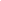 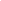 3 rows of 4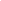 The array contains 12 dots altogether.This is the same with:4 x 3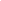 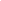 4 rows of 3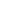 	The array also contains 12 dots altogether.	Thus, 3 x 4 and 4 x 3 are both equal to 12.Draw 4 rows of 5.What is the total?Draw 5 rows of 4What is the total? Time to thinkWhat are the expressions of the two previous arrays?Describe the relationship between the two expressions. Count by twos 5 times._____, _____, _____, _____, _____Fill in the groups with the correct size of each group: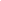 _____ x _____ = _____Count by fives 2 times._____, _____Fill in the groups with the correct size of each group: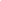 _____ x _____ = _____What do you notice with the two previous equations?What happened to the equal groups representation?Count by threes 6 times._____, _____, _____, _____, _____, _____Draw an array to represent the expression:_____ x _____ = _____Count by sixes 3 times._____, _____, _____Draw an array to represent the expression:_____ x _____ = _____What do you notice about the two arrays?Time to ThinkDoes interchanging the order of two factors change the product?There is an ice tray that can freeze 2 rows of 8 ice cubes. How many ice cubes can it produce?Draw _____ rows of _____ ice cubes.Draw _____ rows of _____ ice cubes.There are _____ ice cubes.Hazel wants to group 6 coins in 3 purses. How many coins does she have altogether?Draw _____ groups of _____ coins.Draw _____ groups of _____ coins.There are _____ coins.Time to ThinkUsing what we learned about the commutativity of multiplication, answer these word problems:Jerry keeps 5 pieces of cheese in a bag. He has 4 bags. How many pieces of cheese does he have? Draw the two possible equal groups.Nico placed 7 cups into two rows. How many cups did he place all in all? Draw the two possible array models.